 United Church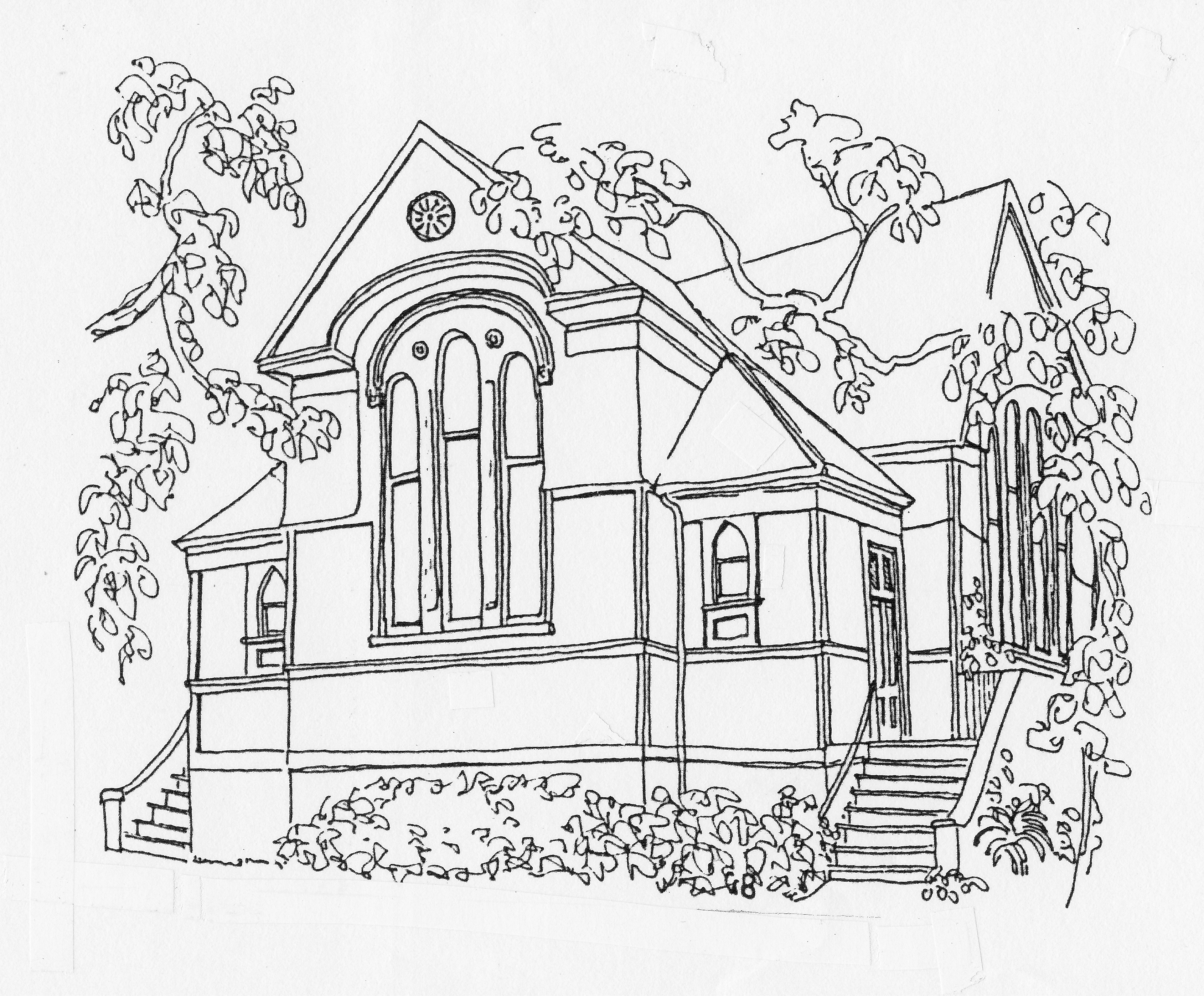 Single Use  Rental Application BC V8V 1S1250-384-5821   jbuchurch@gmail.comName of group: _____________________________________________________   Key: ___________ # _______Applicant’s name: ____________________________________________________________________________Phone: _______________ Cell: ___________________ Email: _________________________________________Alternate contact: ____________________________________________________________________________Phone: _______________ Cell: ___________________ Email: _________________________________________Nature of Event: ______________________________________________ Number of people expected: _______Room(s): ____________________________________________________ @rate of: $ ______________________    Dates: ______________________________________________________________________________________Times (include set-up and take-down): ____________________________________________________________Equipment needed: _________________________  Tables: ______________  Chairs:  _____________________Will alcohol be served: ______  Name of person obtaining liquor licence: ________________________________Kitchen Required: __________ Time Use: __________________________________________________________Food Safe certificate holder(s) ___________________________________________________________________Fee Summary:Rooms required: _____________________________________________________________________________Room rental fee:	$___________		                                          KEY DEPOSIT ($50)  Ck. ____   Cash ____Kitchen fee: 		$___________			                Key deposit: Refunded_____   Destroyed _____	Total fees:		$___________  Initials: _____________		I have read and will abide by  the Terms and Conditions for Rental and Use of  facilities (see back)Applicant’s signature: ________________________________________ Date of application: _________________On behalf of : ___________________________________________________________For Emergency, you may contact: ________________________________________________________________ 											                                January 2017